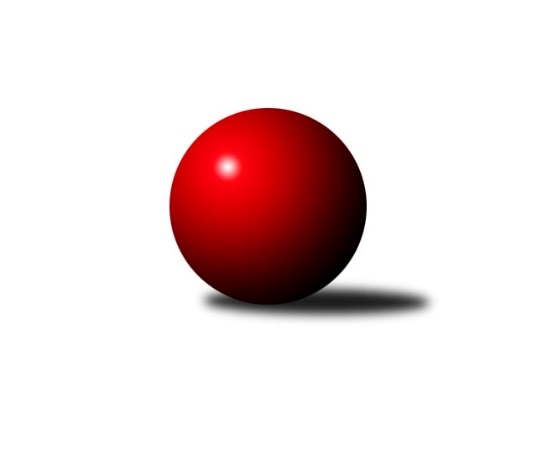 Č.13Ročník 2022/2023	23.5.2024 Přebor Domažlicka 2022/2023Statistika 13. kolaTabulka družstev:		družstvo	záp	výh	rem	proh	skore	sety	průměr	body	plné	dorážka	chyby	1.	Zahořany B	13	10	1	2	66.0 : 38.0 	(94.5 : 61.5)	2362	21	1679	682	65.2	2.	Díly B	12	10	0	2	76.0 : 20.0 	(98.0 : 46.0)	2441	20	1712	729	51.3	3.	Holýšov D	13	6	1	6	53.0 : 51.0 	(78.5 : 77.5)	2333	13	1650	683	64.2	4.	Kdyně C	12	6	0	6	45.5 : 50.5 	(74.0 : 70.0)	2247	12	1591	656	66	5.	Újezd C	13	5	0	8	45.0 : 59.0 	(70.0 : 86.0)	2204	10	1580	624	76	6.	Újezd B	13	0	0	13	18.5 : 85.5 	(41.0 : 115.0)	2116	0	1547	569	89.9Tabulka doma:		družstvo	záp	výh	rem	proh	skore	sety	průměr	body	maximum	minimum	1.	Díly B	6	6	0	0	47.0 : 1.0 	(58.5 : 13.5)	2487	12	2558	2399	2.	Holýšov D	7	5	1	1	37.0 : 19.0 	(45.0 : 39.0)	2440	11	2510	2347	3.	Zahořany B	6	5	0	1	34.0 : 14.0 	(47.0 : 25.0)	2404	10	2431	2331	4.	Kdyně C	6	3	0	3	25.0 : 23.0 	(38.0 : 34.0)	2177	6	2452	1820	5.	Újezd C	6	3	0	3	24.0 : 24.0 	(33.0 : 39.0)	2339	6	2389	2300	6.	Újezd B	7	0	0	7	11.5 : 44.5 	(22.0 : 62.0)	2158	0	2302	1906Tabulka venku:		družstvo	záp	výh	rem	proh	skore	sety	průměr	body	maximum	minimum	1.	Zahořany B	7	5	1	1	32.0 : 24.0 	(47.5 : 36.5)	2351	11	2474	2234	2.	Díly B	6	4	0	2	29.0 : 19.0 	(39.5 : 32.5)	2430	8	2487	2399	3.	Kdyně C	6	3	0	3	20.5 : 27.5 	(36.0 : 36.0)	2264	6	2428	1953	4.	Újezd C	7	2	0	5	21.0 : 35.0 	(37.0 : 47.0)	2209	4	2383	1961	5.	Holýšov D	6	1	0	5	16.0 : 32.0 	(33.5 : 38.5)	2306	2	2397	2188	6.	Újezd B	6	0	0	6	7.0 : 41.0 	(19.0 : 53.0)	2131	0	2246	2015Tabulka podzimní části:		družstvo	záp	výh	rem	proh	skore	sety	průměr	body	doma	venku	1.	Díly B	10	9	0	1	66.0 : 14.0 	(83.0 : 37.0)	2443	18 	5 	0 	0 	4 	0 	1	2.	Zahořany B	10	7	1	2	49.0 : 31.0 	(74.5 : 45.5)	2375	15 	4 	0 	1 	3 	1 	1	3.	Holýšov D	10	5	1	4	42.0 : 38.0 	(58.5 : 61.5)	2335	11 	4 	1 	0 	1 	0 	4	4.	Kdyně C	10	5	0	5	35.5 : 44.5 	(59.0 : 61.0)	2228	10 	3 	0 	2 	2 	0 	3	5.	Újezd C	10	3	0	7	31.0 : 49.0 	(53.0 : 67.0)	2200	6 	2 	0 	3 	1 	0 	4	6.	Újezd B	10	0	0	10	16.5 : 63.5 	(32.0 : 88.0)	2124	0 	0 	0 	5 	0 	0 	5Tabulka jarní části:		družstvo	záp	výh	rem	proh	skore	sety	průměr	body	doma	venku	1.	Zahořany B	3	3	0	0	17.0 : 7.0 	(20.0 : 16.0)	2333	6 	1 	0 	0 	2 	0 	0 	2.	Újezd C	3	2	0	1	14.0 : 10.0 	(17.0 : 19.0)	2320	4 	1 	0 	0 	1 	0 	1 	3.	Díly B	2	1	0	1	10.0 : 6.0 	(15.0 : 9.0)	2431	2 	1 	0 	0 	0 	0 	1 	4.	Kdyně C	2	1	0	1	10.0 : 6.0 	(15.0 : 9.0)	2327	2 	0 	0 	1 	1 	0 	0 	5.	Holýšov D	3	1	0	2	11.0 : 13.0 	(20.0 : 16.0)	2340	2 	1 	0 	1 	0 	0 	1 	6.	Újezd B	3	0	0	3	2.0 : 22.0 	(9.0 : 27.0)	2084	0 	0 	0 	2 	0 	0 	1 Zisk bodů pro družstvo:		jméno hráče	družstvo	body	zápasy	v %	dílčí body	sety	v %	1.	Jan Štengl 	 Holýšov D 	12	/	13	(92%)	22	/	26	(85%)	2.	Iveta Kouříková 	 Díly B 	10	/	10	(100%)	16	/	20	(80%)	3.	Lukáš Pittr 	 Díly B 	10	/	11	(91%)	17	/	22	(77%)	4.	Libor Benzl 	Zahořany B 	10	/	12	(83%)	21	/	24	(88%)	5.	Daniel Kočí 	 Díly B 	9	/	11	(82%)	17	/	22	(77%)	6.	Jiří Havlovic 	Zahořany B 	9	/	12	(75%)	20	/	24	(83%)	7.	Martin Kuneš 	 Díly B 	8	/	10	(80%)	15	/	20	(75%)	8.	Miroslav Schreiner 	Zahořany B 	7	/	7	(100%)	14	/	14	(100%)	9.	Alexander Kondrys 	Újezd C 	7	/	9	(78%)	15	/	18	(83%)	10.	Tereza Krumlová 	Kdyně C 	7	/	9	(78%)	15	/	18	(83%)	11.	František Novák 	 Holýšov D 	7	/	9	(78%)	13	/	18	(72%)	12.	Dana Kapicová 	 Díly B 	7	/	10	(70%)	12	/	20	(60%)	13.	Martin Smejkal 	Kdyně C 	7	/	10	(70%)	11	/	20	(55%)	14.	Jaroslava Löffelmannová 	Kdyně C 	7	/	12	(58%)	14	/	24	(58%)	15.	Jaromír Duda 	 Díly B 	6	/	7	(86%)	9.5	/	14	(68%)	16.	Jitka Hašková 	Újezd C 	6	/	10	(60%)	11	/	20	(55%)	17.	Klára Lukschová 	Újezd C 	6	/	10	(60%)	9	/	20	(45%)	18.	Lucie Horková 	 Holýšov D 	6	/	10	(60%)	9	/	20	(45%)	19.	Kristýna Krumlová 	Kdyně C 	5.5	/	10	(55%)	10.5	/	20	(53%)	20.	Pavel Strouhal 	Újezd B 	5.5	/	13	(42%)	12	/	26	(46%)	21.	Michael Martínek 	 Holýšov D 	5	/	7	(71%)	11	/	14	(79%)	22.	Stanislav Šlajer 	 Holýšov D 	5	/	8	(63%)	9	/	16	(56%)	23.	Slavěna Götzová 	Zahořany B 	5	/	9	(56%)	8	/	18	(44%)	24.	Alena Konopová 	Újezd C 	5	/	10	(50%)	7	/	20	(35%)	25.	Zdeňka Vondrysková 	Újezd C 	5	/	12	(42%)	11	/	24	(46%)	26.	Jana Dufková st.	Újezd B 	5	/	13	(38%)	13	/	26	(50%)	27.	Jaroslav Buršík 	 Díly B 	4	/	6	(67%)	7	/	12	(58%)	28.	Veronika Dohnalová 	Kdyně C 	4	/	9	(44%)	6	/	18	(33%)	29.	Pavlína Vlčková 	Zahořany B 	4	/	10	(40%)	8	/	20	(40%)	30.	Blanka Kondrysová 	Újezd C 	4	/	12	(33%)	10	/	24	(42%)	31.	Alena Jungová 	Zahořany B 	3	/	5	(60%)	5	/	10	(50%)	32.	Šimon Pajdar 	Zahořany B 	3	/	8	(38%)	9	/	16	(56%)	33.	Milan Staňkovský 	Kdyně C 	3	/	12	(25%)	9.5	/	24	(40%)	34.	Božena Rojtová 	 Holýšov D 	3	/	12	(25%)	7	/	24	(29%)	35.	Jan Lommer 	Kdyně C 	2	/	3	(67%)	5	/	6	(83%)	36.	Jáchym Pajdar 	Zahořany B 	2	/	4	(50%)	2.5	/	8	(31%)	37.	Dana Tomanová 	 Díly B 	2	/	5	(40%)	3.5	/	10	(35%)	38.	Jana Dufková ml.	Újezd B 	2	/	5	(40%)	3	/	10	(30%)	39.	Božena Vondrysková 	Újezd C 	2	/	6	(33%)	5	/	12	(42%)	40.	Radka Schuldová 	 Holýšov D 	2	/	9	(22%)	4.5	/	18	(25%)	41.	Jana Jaklová 	Újezd B 	2	/	9	(22%)	3	/	18	(17%)	42.	Jaroslav Získal st.	Újezd B 	2	/	11	(18%)	3.5	/	22	(16%)	43.	Jiří Stehlík 	 Holýšov D 	1	/	1	(100%)	2	/	2	(100%)	44.	Jan Mašát 	Zahořany B 	1	/	3	(33%)	1	/	6	(17%)	45.	Marta Volfíková 	 Díly B 	0	/	1	(0%)	1	/	2	(50%)	46.	Michaela Eichlerová 	Kdyně C 	0	/	1	(0%)	1	/	2	(50%)	47.	Pavel Mikulenka 	 Díly B 	0	/	1	(0%)	0	/	2	(0%)	48.	Jakub Křička 	 Holýšov D 	0	/	1	(0%)	0	/	2	(0%)	49.	Jozef Šuráň 	 Holýšov D 	0	/	2	(0%)	1	/	4	(25%)	50.	Martin Jelínek 	 Holýšov D 	0	/	2	(0%)	0	/	4	(0%)	51.	Roman Vondryska 	Újezd C 	0	/	2	(0%)	0	/	4	(0%)	52.	Kateřina Šebestová 	Kdyně C 	0	/	3	(0%)	2	/	6	(33%)	53.	Jitka Kutilová 	Zahořany B 	0	/	3	(0%)	1	/	6	(17%)	54.	Radek Schreiner 	Zahořany B 	0	/	5	(0%)	5	/	10	(50%)	55.	Jürgen Joneitis 	Újezd C 	0	/	5	(0%)	1	/	10	(10%)	56.	Jaroslav Získal ml.	Újezd B 	0	/	11	(0%)	2.5	/	22	(11%)	57.	Václav Kuneš 	Újezd B 	0	/	13	(0%)	4	/	26	(15%)Průměry na kuželnách:		kuželna	průměr	plné	dorážka	chyby	výkon na hráče	1.	Kuželky Holýšov, 1-2	2409	1700	708	64.6	(401.6)	2.	TJ Sokol Zahořany, 1-2	2336	1661	675	68.8	(389.4)	3.	Sokol Díly, 1-2	2300	1632	668	68.9	(383.5)	4.	TJ Sokol Újezd Sv. Kříže, 1-2	2285	1635	649	70.2	(380.9)	5.	TJ Sokol Kdyně, 1-2	2215	1578	636	69.4	(369.3)Nejlepší výkony na kuželnách:Kuželky Holýšov, 1-2 Holýšov D	2510	9. kolo	Jan Štengl 	 Holýšov D	492	9. kolo Holýšov D	2491	3. kolo	Michael Martínek 	 Holýšov D	482	5. koloZahořany B	2474	5. kolo	Michael Martínek 	 Holýšov D	478	9. kolo Holýšov D	2448	6. kolo	Jiří Havlovic 	Zahořany B	473	5. koloZahořany B	2434	11. kolo	František Novák 	 Holýšov D	463	9. kolo Holýšov D	2432	5. kolo	Jan Štengl 	 Holýšov D	459	6. kolo Holýšov D	2429	13. kolo	Iveta Kouříková 	 Díly B	459	3. kolo Holýšov D	2423	11. kolo	Michael Martínek 	 Holýšov D	455	6. kolo Díly B	2415	3. kolo	Jan Štengl 	 Holýšov D	451	3. kolo Díly B	2409	13. kolo	Lukáš Pittr 	 Díly B	449	3. koloTJ Sokol Zahořany, 1-2 Díly B	2447	9. kolo	Lukáš Pittr 	 Díly B	460	9. koloZahořany B	2431	3. kolo	František Novák 	 Holýšov D	450	1. koloZahořany B	2421	6. kolo	Miroslav Schreiner 	Zahořany B	446	8. koloZahořany B	2418	8. kolo	Michael Martínek 	 Holýšov D	440	1. koloZahořany B	2415	9. kolo	Libor Benzl 	Zahořany B	436	3. koloZahořany B	2409	1. kolo	Jiří Havlovic 	Zahořany B	433	8. kolo Holýšov D	2397	1. kolo	Iveta Kouříková 	 Díly B	429	9. koloZahořany B	2331	13. kolo	Pavlína Vlčková 	Zahořany B	428	1. koloÚjezd C	2265	13. kolo	Jiří Havlovic 	Zahořany B	425	6. koloKdyně C	2247	8. kolo	Libor Benzl 	Zahořany B	422	1. koloSokol Díly, 1-2 Díly B	2558	10. kolo	Lukáš Pittr 	 Díly B	464	4. kolo Díly B	2539	7. kolo	Lukáš Pittr 	 Díly B	462	11. kolo Díly B	2530	11. kolo	Martin Kuneš 	 Díly B	454	7. kolo Díly B	2489	4. kolo	Jaromír Duda 	 Díly B	451	12. kolo Díly B	2483	1. kolo	Lukáš Pittr 	 Díly B	447	10. kolo Díly B	2453	12. kolo	Lukáš Pittr 	 Díly B	445	7. kolo Díly B	2399	2. kolo	Iveta Kouříková 	 Díly B	444	7. koloZahořany B	2282	4. kolo	Michael Martínek 	 Holýšov D	442	7. kolo Holýšov D	2206	7. kolo	Dana Kapicová 	 Díly B	442	10. koloKdyně C	2138	1. kolo	Jaromír Duda 	 Díly B	441	11. koloTJ Sokol Újezd Sv. Kříže, 1-2 Díly B	2487	6. kolo	Alexander Kondrys 	Újezd C	454	12. koloKdyně C	2428	13. kolo	Jan Štengl 	 Holýšov D	453	4. koloKdyně C	2414	9. kolo	Blanka Kondrysová 	Újezd C	453	6. koloZahořany B	2404	10. kolo	Iveta Kouříková 	 Díly B	448	8. koloZahořany B	2400	7. kolo	Jan Štengl 	 Holýšov D	445	12. kolo Díly B	2399	8. kolo	Tereza Krumlová 	Kdyně C	443	9. koloÚjezd C	2389	6. kolo	Miroslav Schreiner 	Zahořany B	440	7. koloÚjezd C	2383	1. kolo	Michael Martínek 	 Holýšov D	439	4. koloÚjezd C	2380	12. kolo	Tereza Krumlová 	Kdyně C	439	13. koloÚjezd C	2369	11. kolo	Alexander Kondrys 	Újezd C	438	7. koloTJ Sokol Kdyně, 1-2Kdyně C	2452	10. kolo	Martin Smejkal 	Kdyně C	443	10. kolo Díly B	2418	5. kolo	František Novák 	 Holýšov D	439	10. kolo Holýšov D	2358	10. kolo	Jaroslava Löffelmannová 	Kdyně C	435	2. koloKdyně C	2317	7. kolo	Tereza Krumlová 	Kdyně C	433	5. koloKdyně C	2311	4. kolo	Lukáš Pittr 	 Díly B	433	5. koloZahořany B	2298	2. kolo	Jan Lommer 	Kdyně C	428	10. koloZahořany B	2234	12. kolo	Martin Kuneš 	 Díly B	427	5. koloKdyně C	2225	12. kolo	Tereza Krumlová 	Kdyně C	424	12. koloÚjezd C	2156	4. kolo	Daniel Kočí 	 Díly B	424	5. koloÚjezd B	2066	7. kolo	Jozef Šuráň 	 Holýšov D	422	10. koloČetnost výsledků:	8.0 : 0.0	5x	7.0 : 1.0	4x	6.0 : 2.0	13x	5.0 : 3.0	1x	4.0 : 4.0	1x	3.5 : 4.5	1x	3.0 : 5.0	4x	2.0 : 6.0	5x	1.0 : 7.0	5x